санкт-Петербург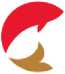 Кубинская 76 корп.4+7 9119297505   +7 9112539821 Евгенийwww.redgm.ru**
«Ваш Икорный Сомелье»****ЦеНа для СПБ + 20 руб на икру, +10 руб. на креветкуNНаименованиеСпецификацияПроизводительКуб,кг Цена за 1 кгКуб,кг Цена за 1 кгИКРА ЛОСОСЕВАЯ ВЕСОВАЯИКРА ЛОСОСЕВАЯ ВЕСОВАЯИКРА ЛОСОСЕВАЯ ВЕСОВАЯИКРА ЛОСОСЕВАЯ ВЕСОВАЯИКРА ЛОСОСЕВАЯ ВЕСОВАЯИКРА ЛОСОСЕВАЯ ВЕСОВАЯ1Икра Неркисреднесол (3,5) сухаяЛойд-Фиш (Камч.)252550/24502Икра Горбушисреднесол (3,5) сухаяЗаря (Камч.)2526003Икра Горбушисреднесол (3,5) сухаяКорякморепродукт (Камч.)13ожидается4Икра Горбушисреднесол (3,5) сухаяАсуас (Камч.)25/1325005Икра Горбушисреднесол (3,5) сухаяАпукинское (Камч.)26ожидается6Икра Горбушисреднесол (3,5) сухаяЛойд-Фиш (Камч.)252600/25007Икра Горбушималосол (3.2), сухаяПенжинская (Камч.)2626508Икра Горбушималосол (3.2), сухаяЗюйд Октябрьский (Камч.)13,525509Икра Горбушималосол (3.2), сухаяОктябрьский РК (Камч.)25,5260010Икра Горбушималосол (3.2), сухаяКрутогоровское (Камч.)25,5265011Икра Кетысреднесол (3,5) сухаяЛойд-Фиш (Камч.)25285012Икра Кетысреднесол (3,5) сухаяЗаря (Камч.)25280013Икра Кетысреднесол (3,5) сухаяАпукинское (Камч.)26270014Икра Кетысреднесол (3,5) сухаяКристалл (Камч.)262850ИКРА ФАСОВАННАЯ ПРЕМИАЛЬНАЯИКРА ФАСОВАННАЯ ПРЕМИАЛЬНАЯИКРА ФАСОВАННАЯ ПРЕМИАЛЬНАЯИКРА ФАСОВАННАЯ ПРЕМИАЛЬНАЯТара, граммЦена1Икра Черная Осетрпремиум, забойнаяХавиарофф, Армения50/125/250/50036 000КРЕВЕТКА ДАЛЬНЕВОСТОЧНАЯКРЕВЕТКА ДАЛЬНЕВОСТОЧНАЯКРЕВЕТКА ДАЛЬНЕВОСТОЧНАЯКРЕВЕТКА ДАЛЬНЕВОСТОЧНАЯТара, кгЦена1Креветка Северная30/50 шт/кг, в/мПромфлот5790-900*2Креветка Северная40/60 шт/кг, в/мПромфлот5730-830*3Креветка Северная50/70 шт/кг, в/мПромфлот5695-800*4Креветка Северная70/90/ шт/кг, в/мПромфлот1590-700*5Креветка Северная61/78/ шт/кг, в/мBoss Crevetos1595-700*6Креветка Северная110/130 шт/кг, в/м, б/гBoss Crevetos1810-920*7Креветка Гренланд.70/90 шт/кг, в/мBoss Crevetos1750-870*8Креветка углохвостая200/250 шт/кг, в/мBoss Crevetos1270-350**9Креветка углохвостая150/200 шт/кг, в/мBoss Crevetos1330-400**10Креветка углохвостая170/200 шт/кг, в/мBoss Crevetos1320-400**11Шримс Козырьковый80/100 шт/кг, в/мBoss Crevetos1460-550*12Шримс Медвежонок30/50 шт/кг, в/мBoss Crevetos0,751200-1300